Erasmus + KA2 projekt ( Ključna aktivnost 2 za područje općeg obrazovanja)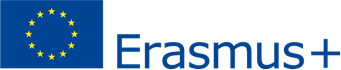 EUSE your brain – challenge your talent for scienceO PROJEKTUTo je prvi projekt strateškog partnerstva među školama odobren Obrtničkoj školi.Pet ambiciozni srednjih škola iz Recklinghausena (Njemačka ), Dordrechta (Nizozemska ), Pamplone (Španjolska), Kopenhagena (Danska) i Splita (Hrvatska), koje su bile uključene u ranije europske projekte i razmjene, imaju potrebu da  svoje učenike uključe u ovaj europski projekt kako bi poboljšale postignuća u STEM predmetima i stranom jeziku kroz različite djelotvorne metode učenja i kako bi promovirale poduzetništvo mladih u njihovim školama i lokalnoj zajednici i općenito poduzetništvo u obrazovanju. Germany:Wolfgang-Borchert-Gesamtschule, RecklinghausenThe Netherlands:Insula College, Dordrecht,Spain: Liceo Monjardin,PamplonaDenmark: Kildegaardskolen, CopenhagenCroatia: Obrtnička škola, SplitProjekt je financiran od EU, a u Republici Hrvatskoj provodi ga Agencija za mobilnost i programe Europske unije (AMPEU).CILJCilj projekta je poboljšanje kompetencija naših učenika u opće obrazovnim predmetima, a prvenstveno u području stranog jezika i STEM predmeta. Projektom će se promovirati i struke zastupljene u našoj školi te će se njihovi strukovni sadržaji uklopiti u realizaciju ovog projekta (osobito optika i fotografija). Jedan od bitnih ciljeva je i promoviranje poduzetništva u obrazovanju i među mladima u školi i lokalnoj zajednici. Sve uključene škole žele da se njihovi učenici iz različitih kulturnih i socijalnih sredina što  više uključe u nastavni proces i preuzmu odgovornost za vlastito obrazovanje. Najvažnije teme našeg projekta su teme  poduzetničkog učenja, prirodne znanosti i podučavanje i učenje stranih jezika.Svi sudionici će aktivno sudjelovati u diseminaciji aktivnosti i rezultata ovog projekta kako unutar tako i van škole.Trajanje projekta je dvije godine (od 1.9. 2015. do 1.9.2017. )SUDIONICI U ovom projektu sudjeluje oko 1740 aktivnih sudionika. Uz 240 srednjoškolskih učenika koji će biti aktivno uključeni u aktivnosti, tu je još i 800 učenika osnovnih škola koje će srednjoškolski učenici posjećivati i prenositi im znanja i rezultate postignute tijekom projekta. ( Istraživanja su pokazala da učenici koji u osnovnoj školi imaju problema s numeričkim vještinama u kasnijem školovanju imaju odbojnost prema svim prirodno znanstvenim predmetima i na taj način sebe unaprijed ograničavaju u daljnjem školovanju i izboru kasnijeg zanimanja. )Osim učenika u projektu sudjeluju i nastavnici kako srednjih tako i osnovnih škola, ravnatelji i razni predavači i stručnjaci na području znanosti.AKTIVNOSTIProjekt uključuje transnacionalne projektne sastanke (TPM), razmjene učenika i nastavnika kroz aktivnosti učenja i podučavanja( LTTA), lokalne učioničke projekte i virtualne projekte. Komunikacija se odvija prije, za vrijeme i poslije svake razmjene kroz emailove, video konferencije, whatsapp. eTwinning  i druge oblike komunikacije. Obrtnička škola iz Hrvatske sudjeluje u četiri transnacionalna projektna  sastanka (od kojih je jedan videokonferencija) i tri aktivnosti učenja i podučavanja, a u jednoj od njih sudjeluje kao domaćin.TPM u prosincu 2015.u Njemačkoj (koordinator projekta, ravnatelj, dva učenika)TPM u veljači 2016. u Španjolskoj ( koordinator projekta, STEM koordinator) TPM ( videokonferencija) TPM u travnju/svibnju u 2017. U Danskoj (koordinator, STEM koordinator, profesor)LTTA u travnju 2016. u Danskoj (dva profesora i 13 učenika – projekt iz biologije)LTTA  u rujnu 2016. U Njemačkoj ( 1 profesor i 10 učenik – STEM projekt na sveučilištu u Bochumu )LTTA u travnju 2017. u Splitu ( domaćini – projekt iz optike i fotografije)OČEKIVANI ISHODIOčekujemo pet intelektualnih rezultata : Materijali za besplatno online poučavanje i učenje u obliku elektronske knjige (Njemačka)Priručnik za promoviranje poduzetništva u obrazovanju (Nizozemska)Prilagodba školskih kurikuluma koji će sadržavati projektne aktivnosti (Danska)STEM izložba rezultata naše suradnje (Hrvatska)Posebna zbirka zabavnih matematičkih vježbi Ostali rezultati uključuju : nekoliko evaluacijskih obrazaca, potvrde, poboljšanje STEM  i jezičnih vještina sudionika, novi ugovori o partnerstvu, STEM testovi, najbolji primjeri učenja i podučavanja, promotivni materijali i povećana svijest o E-sigurnosti. 